Turn- und Sportverein 1948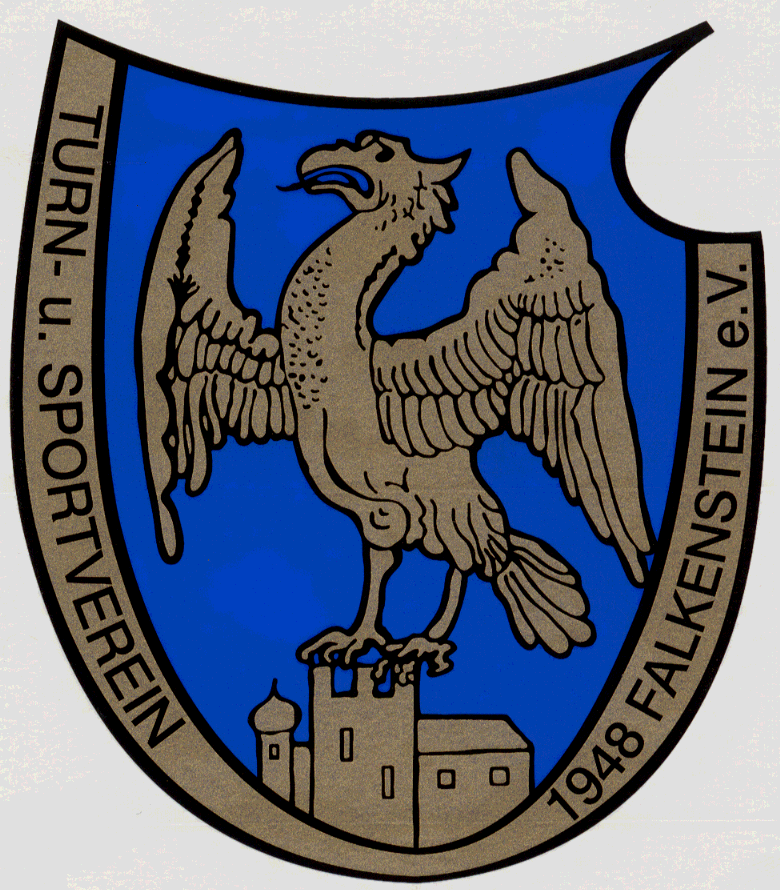          Falkenstein e.V.Damengymnastik – Eisstock – Fußball – Nordic Walking – Tennis – Volleyball – Wintersport Turn- und Sportverein 1948 e.V., 93167 FalkensteinVORVERTRAGLICHE INFORMATIONEN FÜR AUSSERHALB VON GESCHÄFTSRÄUMEN GESCHLOSSENE VERTRÄGE UND FÜR FERNABSATZVERTRÄGE ZUM TippspielDas Tippspiel ist eine Lotterie des TSV Falkenstein e.V.Tippspiellose erhält der Teilnehmer beim Vorstand. 

Name und Adresse des Vereins:
TSV Falkenstein e.V., 
eingetragen im Vereinsregister beim Amtsgericht Regensburg, VR 40098, Am Russwurm 10, 93167 Falkenstein.

Hauptgeschäftstätigkeit, Aufsichtsbehörde:
Der Verein verfolgt ausschließlich und unmittelbar gemeinnützige Ziele im Sinne des Abschnitts ”Steuerbegünstigte Zwecke” der Abgabenordnung. Der Vereinszweck besteht in der Förderung der Allgemeinheit auf dem Gebiet des Sports. Lotterieaufsichtsbehörde ist die Regierung der Oberpfalz, Emmeramsplatz 8, 93047 Regensburg.

Gesetzlich Vertretungsberechtigte:
Der Vorstand: Sonja Reichhart, Annette Kulzer

Wesentliche Merkmale des Tippspiels, Zustandekommen des Vertrages, Gesamtpreis der Finanzdienstleistung, Einzelheiten hinsichtlich der Zahlung und Erfüllung:
Der Vertrag kommt zustande zwischen dem Teilnehmer und dem TSV Falkenstein e.V. mit Annahme der Teilnahmeerklärung durch den Verein und der Bezahlung des Loses. Der Lospreis beträgt 60 Euro. Die Anzahl der Lose je Teilnehmer ist auf 10 beschränkt. Der Teilnehmer erteilt dem Verein ein SEPA-Lastschriftmandat zur Einziehung des Lospreises von einem Zahlungsverkehrskonto. Einzelheiten zur Verwendung des Gesamtlospreises ergeben sich aus den beigefügten Teilnahmeregeln. Zur Bildung des Spielkapitals vergleiche § 5 der beigefügten Teilnahmeregeln.Es gelten die beiliegenden Teilnahmeregeln des TSV Falkenstein e.V..

Hinweis auf zusätzliche anfallende Steuern oder Kosten:
Für den Lospreis fallen neben dem Preis für die Gewinnsparlose keine Kosten an. 

Gültigkeitsdauer der Informationen, Sprache, anwendbares Recht:
Diese Information gilt bis auf weiteres und steht nur in deutscher Sprache zur Verfügung. Maßgebliche Sprache für dieses Vertragsverhältnis und die Kommunikation mit dem Teilnehmer während der Laufzeit des Vertrages ist Deutsch. Für den Vertragsabschluss und die gesamte Geschäftsverbindung zwischen dem Teilnehmer und dem TSV Falkenstein e. V. gilt deutsches Recht. 

Mindestlaufzeit des Vertrages und Kündigungsbedingungen:
Der Teilnehmer nimmt je Tippspiellos an einer Auslosung teil. Ein SEPA-Lastschriftmandat zum regelmäßigen Erwerb von Gewinnsparlosen läuft auf unbestimmte Zeit und endet mit dem Widerruf des SEPA-Lastschriftauftrages gegenüber dem Verein. 